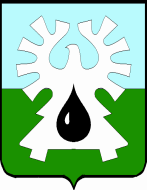 ГОРОДСКОЙ ОКРУГ УРАЙХАНТЫ-МАНСИЙСКОГО АВТОНОМНОГО ОКРУГА- ЮГРЫДУМА  ГОРОДА УРАЙПРЕДСЕДАТЕЛЬРАСПОРЯЖЕНИЕот 25.11.2022 		                                                                         № 91 -од О проведении пятнадцатого заседания Думы города Урай седьмого созыва      В соответствии с действующим законодательством,  планом работы Думы города Урай седьмого созыва, утвержденным решением Думы города от 23.06.2022 №71:      1. Провести 22.12.2022 в  9-00 часов пятнадцатое  заседание Думы города Урай седьмого созыва, начало работы постоянных комиссий с 13.12.2022, совещание депутатов по подготовке проведения заседания Думы- 19.12.2022.      2. Включить в проект повестки пятнадцатого заседания Думы города Урай седьмого созыва  вопросы:      2.1. О выполнении в 2022 году администрацией города  предложений, рекомендаций  и наказов избирателей,  принятых депутатами  для реализации в 2022- 2025 годах:      1) решением Думы города от 02.03.2022 №21 «Об утверждении перечней предложений и рекомендаций для реализации в 2022- 2023 годах» (приложений №1 и №3 к решению Думы города);      2) решением Думы города  от 22.06.2022 №70 «О перечне наказов избирателей на 2022год, данных депутатам Думы города Урай VII созыва»;       3)  решением постоянной комиссии Думы города по бюджету от 09.11.2022.2.2. Об обеспечении условий для развития на территории городского округа Урай физической культуры, школьного спорта и массового спорта, организации проведения официальных физкультурно-оздоровительных и спортивных мероприятий городского округа. 2.3. О состоянии урайского полигона твёрдых бытовых отходов.2.4. О мероприятиях по обеспечению антитеррористической безопасности на объектах жилищно- коммунального хозяйства городского округа (в т.ч. чердаки и подвалы многоквартирных жилых домов) . 2.5. О выполнении Управлением социальной защиты населения по городу Ураю рекомендации Думы города Урай от 27.10.2022 о проведении анализа регионального законодательства в части наличия норм, регулирующих вопросы предоставления государственной услуги по организации сопровождения инвалидов первой группы.        2.6. О выполнении  рекомендации Думы города Урай от 23.12.2021 о проработке вопроса вхождения в федеральную программу с целью получения финансирования на разработку проектно-сметной документации и реконструкцию канализационных очистных сооружений в г. Урай.        3. Администрации города Урай представить проекты документов в Думу города с обязательным  указанием докладчиков по вносимым вопросам (включая электронный вариант) с визами согласования, заключениями Контрольно-счетной палаты города, согласно приложению.       4. В случае неподготовленности вопросов к указанному сроку ответственным представить соответствующую информацию в аппарат Думы города.Председатель Думы города Урай                                              А.В. ВеличкоПриложениек распоряжению председателя Думы города Урай от 25.11.2022 №91 -одГрафиквнесения проектов решений и документов к 15-му заседанию  Думы города№п/пНаименование вопросаСроки  внесенияСроки  внесения№п/пНаименование вопросав КСПв Думу1.О выполнении в 2022 году администрацией города  предложений, рекомендаций  и наказов избирателей,  принятых депутатами  для реализации в 2022- 2025 годахдо 08.12.20222.Об обеспечении условий для развития на территории городского округа Урай физической культуры, школьного спорта и массового спорта, организации проведения официальных физкультурно-оздоровительных и спортивных мероприятий городского округа. до 08.12.20223.О состоянии урайского полигона твёрдых бытовых отходов.до 08.12.20224.О мероприятиях по обеспечению антитеррористической безопасности на объектах жилищно- коммунального хозяйства городского округа (в т.ч. чердаки и подвалы многоквартирных жилых домов). до 08.12.20225.О выполнении Управлением социальной защиты населения по городу Ураю рекомендации Думы города Урай от 27.10.2022 о проведении анализа регионального законодательства в части наличия норм, регулирующих вопросы предоставления государственной услуги по организации сопровождения инвалидов первой группы.до 08.12.20226О выполнении  рекомендации Думы города Урай от 23.12.2021 о проработке вопроса вхождения в федеральную программу с целью получения финансирования на разработку проектно-сметной документации и реконструкцию канализационных очистных сооружений в г. Урай.до 08.12.2022Дополнительные вопросы  в  повестку (проекты решений для согласования в  аппарате Думы)  Дополнительные вопросы  в  повестку (проекты решений для согласования в  аппарате Думы)  05.12.202205.12.2022